Publicado en Madrid el 01/06/2020 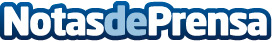 Criolipólisis, ¿Un método eficaz para combatir la grasa? por Criolipolisismadrid.comMucha gente se está preguntado sobre está nueva fórmula, pero desde Criolipolisis Madrid comentan que hay buenas medidas de seguridadDatos de contacto:Miguel Hijosa697746861Nota de prensa publicada en: https://www.notasdeprensa.es/criolipolisis-un-metodo-eficaz-para-combatir_1 Categorias: Nacional Medicina alternativa http://www.notasdeprensa.es